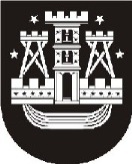 KLAIPĖDOS MIESTO SAVIVALDYBĖS MERASPOTVARKISDĖL KLAIPĖDOS MIESTO SAVIVALDYBĖS MERO 2019 M. LAPKRIČIO 25 D. POTVARKIO NR. m-89 „DĖL klaipėdos miesto BALTIJOS–MARIŲ IŠPLĖSTINĖS seniūnaičių sueigos sąrašo sudarymo“ PAKEITIMO2021-12-02 Nr. M-75KlaipėdaVadovaudamasis Lietuvos Respublikos vietos savivaldos įstatymo 18 straipsnio 1 dalimi, Klaipėdos miesto savivaldybės seniūnaičių sueigos nuostatų, patvirtintų Klaipėdos miesto savivaldybės tarybos 2017 m. liepos 27 d. sprendimu Nr. T2-179 „Dėl Klaipėdos miesto savivaldybės seniūnaičių sueigos nuostatų patvirtinimo“, 27 punktu ir atsižvelgdamas į Klaipėdos miesto savivaldybės administracijos direktoriaus 2021 m. lapkričio 23 d. teikimą Nr. TAS-304:Pakeičiu Klaipėdos miesto savivaldybės mero 2019 m. lapkričio 25 d. potvarkį Nr. M-89 „Dėl Klaipėdos miesto Baltijos–Marių išplėstinės seniūnaičių sueigos sąrašo sudarymo“ ir papildau 1.10 papunkčiu:„1.10. Artūras Česnelis, Draugystės seniūnaitis“.Nustatau, kad šis potvarkis skelbiamas spaudoje ir Klaipėdos miesto savivaldybės interneto svetainėje.Savivaldybės merasVytautas Grubliauskas